 Ministerul  Mediului, Apelor şi Pădurilor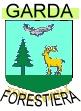 Garda Forestieră Suceava________________________________________________   Suceava, Strada Teilor, f.n. Tel 0230520790, Fax 0230530432 ,Tel.verde 0230940e-mail: gardaforestiera.suceava@gmail.com           www.gardaforestierasv.ro   PLANUL DE INTEGRITATE AL GĂRZII FORESTIERE SUCEAVAAnexa nr.1 a deciziei 242 din data de 29.06.2022                                                                                                                                                                                                                                            APROBAT,										                                                                                                     Inspector șef,                                                                                                                                                                                   Mihai GĂȘPĂRELServiciul financiar contabil, juridic și administrativ,Ana LĂCĂTUȘUObiectivul 1: Creșterea gradului de implementare a măsurilor de integritate la nivelul instituțieiObiectivul 1: Creșterea gradului de implementare a măsurilor de integritate la nivelul instituțieiObiectivul 1: Creșterea gradului de implementare a măsurilor de integritate la nivelul instituțieiObiectivul 1: Creșterea gradului de implementare a măsurilor de integritate la nivelul instituțieiObiectivul 1: Creșterea gradului de implementare a măsurilor de integritate la nivelul instituțieiObiectivul 1: Creșterea gradului de implementare a măsurilor de integritate la nivelul instituțieiObiectivul 1: Creșterea gradului de implementare a măsurilor de integritate la nivelul instituțieiObiectivul 1: Creșterea gradului de implementare a măsurilor de integritate la nivelul instituțieiMăsuriIndicatori de performanțăRiscuriSurse de verificareTermen de realizareResponsabilBugetBuget1.1 Adoptarea și distribuirea în cadrul instituției a declarației privind asumarea unei agende de integritate organizațională și comunicarea acesteia către Ministerul Mediului, Apelor și Pădurilor.Declarația adoptată, diseminată și postată pe site-ul instituției. Transmiterea declarației către Ministerul Mediului, Apelor și Pădurilor.Reticență în semnarea/ asumarea  documentului                  de către conducerea instituțieiDocumentul  aprobat. Site-ul instituției.Bază de date a Ministerului Mediului, Apelor și Pădurilor31 mai 2022Conducerea instituțieiNu este cazul.Nu este cazul.1.2 Desemnarea coordonatorului pentru implementarea Strategiei Naționale Anticorupție 2021- 2025Actul administrativ emis.                       Informarea MMAP cu privire la emiterea actului administrativ.Întârzieri în desemnarea/ actualizarea componenței grupului de lucru.Documentul  aprobat .Listă de distribuție.Bază de date MMAP.30 iunie 2022Conducerea instituțieiNu este cazul.Nu este cazul.1.3 Consultarea angajaților în procesul de elaborare a planului de integritate.Numărul. de angajați consultați cu privire la elaborarea planului de integritate.Caracterul  formal al consultării .Neparticiparea/ sau neimplicarea angajațilorPropuneri primite de la angajați.28.06.2022Conducerea instituției și  alte persoane desemnate pentru implementarea SNANu este cazul.Nu este cazul.1.4 Aprobarea și distribuirea în cadrul instituției a planului de integritate, precum și publicarea documentului pe site-ul instituțieiPlanul de integritate aprobat prin act administrativ și diseminat (intranet, notă internă etc) Numărul  de angajați informați cu privire la aprobarea planului de integritate Modalitatea de informare a acestora (ex. ședință, intranet, notă internă etc) Plan de integritate publicat pe site-ul instituțieiNedistribuirea planuluiPlan de integritate aprobat și  lista de comunicare prin e-mail30 iunie 2022Conducerea instituției.Coordonatorul implementării Planului de integritate și alte persoane desemnate pentru implementarea SNANu este cazul.Nu este cazul.1.5 Identificarea și evaluarea riscurilor și vulnerabilităților la corupție specifice instituției Numărul de riscuri și vulnerabilități la corupție identificate și evaluateCaracterul formal al demersului. Personalul  instruit insuficient pentru aplicarea metodologiei Rapoarte de evaluare a riscurilor și vulnerabilităților la corupție/Registru riscurilor de corupție30 iunie 2022Conducerea instituției Coordonatorul Planului de Integritate/ alte   per- soane desemnate   pentru implementarea SNANu este cazul.Nu este cazul.1.6 Implementarea măsurilor de prevenire a materializării riscurilor identificate Numărul  măsurilor implementate.Numărul vulnerabilităților remediate.Caracterul formal al demersului.Personal instruit insuficient pentru aplicarea metodologiei .Raportul privind măsurile de remediere a vulnerabilităților.PermanentGrupul de lucru pentru managementul riscurilor la corupție.În funcție de măsurile de remediere identificateÎn funcție de măsurile de remediere identificate1.7 Evaluarea anuală a modului de implementare a planului și adaptarea acestuia la riscurile și vulnerabilitățile nou identificate și transmiterea către  Ministerul Mediului, Apelor și Pădurilor.Grad de implementare a planului de integritate. Măsuri nou introduse/ revizuite.Caracter formal al evaluării.Neparticiparea/ neimplicarea angajaților.Raportul  de evaluare Baza de date a MMAP AnualConducerea instituției. Coordonatorul Planului de integritate/ alte persoane desemnate pentru implementarea SNANu este cazul.Nu este cazul.1.8 Identificarea, evaluarea ți raportarea unitară a incidentelor de integritate, congorm HG 599/2018, precum   și stabilirea unor măsuri de prevenire și/ sau control urmare a producerii acestoraRapoartele întocmite.Numărul de incidente identificate.Numărul  și tipul de măsuri de prevenire și/sau controlIdentificarea eronată a faptelor ca incidente de integritate.Lipsa de relevanță a datelor provenită din greșita încadrare a faptelor ca incidente de integritateRapoartele  anuale  întocmit de coordonatorul Planului de integritate/ alte persoane desemnate cu responsabilități în domeniul SNAAnualConducerea instituției Coordonatorul Planului de integritate/ alte persoane desemnate cu responsabilități în domeniul SNANu este cazul.Nu este cazul.Obiectiv 2: Reducerea impactului corupției asupra cetățenilorObiectiv 2: Reducerea impactului corupției asupra cetățenilorObiectiv 2: Reducerea impactului corupției asupra cetățenilorObiectiv 2: Reducerea impactului corupției asupra cetățenilorObiectiv 2: Reducerea impactului corupției asupra cetățenilorObiectiv 2: Reducerea impactului corupției asupra cetățenilorObiectiv 2: Reducerea impactului corupției asupra cetățenilorObiectiv 2: Reducerea impactului corupției asupra cetățenilorMăsuriIndicatori de performanțăRiscuriSurse de verificareTermen de realizareResponsabilResponsabilBuget2.1. Consolidarea profesionalismului în cariera personalului, inclusiv prin aplicarea efectivă a mecanismelor de evaluare a performanțelor, evitarea numirilor temporare în funcții publice de conducere, transparentizarea  procedurilor de recrutare și asigurarea stabilității funcției publiceNumărul angajaților evaluațiNumărul și tipul măsurilor dispuse ca urmare a evaluării realizate.Numărul posturilor de conducere ocupate cu titlu permanent.Procentul posturilor de conducere ocupate cu titlu permanentNumărul și tipul măsurilor luate în vederea asigurării vizibilității anunțurilor aferente procedurilor de recrutare Evaluarea formală a funcționarilor publici.Nealocarea resurselor umane și financiare necesareSite-ul instituțieiRapoartele întocmitePermanentConducerea instituțieiCompartimentul resurse umaneConducerea instituțieiCompartimentul resurse umaneNu este cazul.2.2 Organizarea de activități de informare și conștientizare a cetățenilor și angajaților cu privire       la drepturile cetățenilor în relația cu autoritățile administrației publice Numărul  programelor derulate/ activități le de informare. Numărul  participanților. Nrumărul modulor de curs derulate.. Feedback-ul participanțilorResurse financiare insuficiente. Gradul  scăzut de participare. Caracterul formal al activităților..Rapoarte de activitate Liste de prezență.PermanentConducerea instituției, coordonatorul planului de integritateConducerea instituției, coordonatorul planului de integritateSe va estima în funcție de numărul participanților, conținutul programului etc. 2.3 Încurajarea cetățenilor de a sesiza posibile incidente de integritate, utilizând noile instrumente existente (ex. social media) și asigurarea unei protecții efective a cetățenilor care sesizează presupuse incidente de integritate săvârșite de furnizorii de servicii publice.  Numărul  sesizărilor  transmise de cetățeni Tipul de canal  utilizat. Numărul  de mesaje preventive/postări publicate pe canalele instituționale de comunicare online..Numărul și tipul de măsuri de protecție aplicate efectiv cetățenilorNealocarea de resurse umane și financiare Accesul  limitat la internet și echipamente al cetățenilor din mediul rural sau  care sunt în  vârstă .Lipsa personalului din instituție care să gestioneze sesizările primite.Neaplicarea efectivă a măsurilor de protecție.Necorelarea datelor referitoare la sesizările care s-au aflat pe circuitul de soluționare al mai multor instituții publice.Note de informare .Mesaje/sesizări transmise pe conturile instituției.E-mail-uri transmise Liste de difuzare Fișiere publicate pe intranet.2025Conducerea instituțieiComisia de disciplinăConducerea instituțieiComisia de disciplinăNu este cazul.2.4 Digitalizarea serviciilor care pot fi automatizate, cu scopul de a reduce probabilitatea materializării riscurilor de corupție generate de interacțiunea directă cu angajații instituției Tipul de servicii digitalizate. Numărul  de utilizatori.Nealocarea resurselor necesare (bugetare și umane) .Accesul  limitat la resurse (ex Internet) Site-ull instituției care furnizează serviciul. Rapoarte de activitate. Feedback cetățeni2025Conducerea instituției,Personalul desemnat .Conducerea instituției,Personalul desemnat .Se va estima în funcție de dimensiunea proiectului.2.5 Reglementarea procedurilor de obținere cu celeritate/în regim de urgență a avizelor/documentelor emise de instituție Proceduri utilizate privind obținerea cu celeritate sau în regim de urgență a serviciilor publice.Numărul de servicii publice obținute  cu celeritate sau în în regim de urgență Nealocarea resurselor necesare (bugetare și umane) Neutilizarea procedurilor de obținere cu celeritate Reticența la schimbare a angajaților Lista de proceduri adoptate Site-ul instituției31 decembrie 2022Conducerea instituției, Coordonator ul cu implementare a Planului de integritate.Personalul desemnat.Conducerea instituției, Coordonator ul cu implementare a Planului de integritate.Personalul desemnat.Obiectiv 3: Dezvoltarea unei culturi a transparenței pentru o guvernare deschisă Obiectiv 3: Dezvoltarea unei culturi a transparenței pentru o guvernare deschisă Obiectiv 3: Dezvoltarea unei culturi a transparenței pentru o guvernare deschisă Obiectiv 3: Dezvoltarea unei culturi a transparenței pentru o guvernare deschisă Obiectiv 3: Dezvoltarea unei culturi a transparenței pentru o guvernare deschisă Obiectiv 3: Dezvoltarea unei culturi a transparenței pentru o guvernare deschisă Obiectiv 3: Dezvoltarea unei culturi a transparenței pentru o guvernare deschisă Obiectiv 3: Dezvoltarea unei culturi a transparenței pentru o guvernare deschisă MăsuriIndicatori de performanțăRiscuriSurse de verificareTermen de realizareResponsabilResponsabilBuget3.1 Aplicarea standardului general de publicare a informațiilor de interes public prevăzut în Anexa 4 la SNA 2021-2025 Informații de interes public publicate conform standardului. Număr de structuri care încarcă informații în websiteResursă financiară insuficientă Personal neinstruitPagina de internet a instituției. Solicitări de informații de interes public  primite pe e-mail PermanentConducerea instituției Responsabilul cuinformații de interes publicConducerea instituției Responsabilul cuinformații de interes publicSe va estima în funcție de dimensiunea proiectului3.2 Publicarea de seturi de date pe portalul data.gov.ro Numărul  de seturi de date publicate pe portalul data.gov.roNealocarea resurselor umane și financiare. Lipsa informațiilor/ cunoștințelor în domeniu Lipsa interesului pentru publicarea informațiilor în format deschis Portalul data.gov.roPermanentConducerea instituției și persoanele responsabile desemnateConducerea instituției și persoanele responsabile desemnateNu este cazul.3.3 Publicarea contractelor de achiziții publice cu o valoare mai mare de 5.000 euro și a execuției acestora, cu o actualizare trimestrială. Număr de informații/privind contracte publicate. Pagina de internet actualizată periodic.Întârzieri în publicarea documentelor Site-ul instituției               Documentele  în domeniu, publicatePermanentConducerea instituției și  persoanele responsabile, conform  responsabilităților delegate.Conducerea instituției și  persoanele responsabile, conform  responsabilităților delegate.Nu este cazul.Obiectiv 4: Consolidarea integrității la nivelul instituțieiObiectiv 4: Consolidarea integrității la nivelul instituțieiObiectiv 4: Consolidarea integrității la nivelul instituțieiObiectiv 4: Consolidarea integrității la nivelul instituțieiObiectiv 4: Consolidarea integrității la nivelul instituțieiObiectiv 4: Consolidarea integrității la nivelul instituțieiObiectiv 4: Consolidarea integrității la nivelul instituțieiObiectiv 4: Consolidarea integrității la nivelul instituțieiMăsuriIndicatori de performanțăRiscuriSurse de verificareTermen de realizareResponsabilResponsabilBuget4.1 Atragerea și menținerea în sistem a personalului specializat în achiziții publice și asigurarea unui sistem de protecție adecvat împotriva tentativelor de corupereNumărul  de proceduri elaborate care au ca scop consolidarea integrității la nivelul instituției. Numărul de sesizări a organelor de urmărire penală cu privire la presupusele tentative de corupereNeaplicarea efectivă a măsurilor de protecție.Lipsa de eficiență a măsurilor  de  menținere în sistem a personalului specializat în achiziții publiceProcedurile elaborateSite-ul instituției               Rapoartele întocmitePermanentConducerea instituțieiConducerea instituțieiNu este cazul.4.2 Implicarea societății civile în monitorizarea integrității în procesul de derulare a achizițiilor publice prin utilizarea pactelor de integritate Numărul  de proceduri de achiziție publică la care s-au încheiat pacte de integritate cu reprezentanți ai societății civileResurse umane şi financiare insuficiente. Reticența angajaților de a utiliza un astfel de instrument. Numărul  redus de organizații neguvernamentale care utilizează instrumentul .Rapoarte anuale de activitate Pacte de integritate încheiate.PermanentConducerea instituţiei publiceResponsabilul cu  achizițiile publiceCoordonatorul  cu implementarea Planului de integritateConducerea instituţiei publiceResponsabilul cu  achizițiile publiceCoordonatorul  cu implementarea Planului de integritateSe va estima în funcție de necesarul de resursă umană.4.3 Auditarea internă, o dată la doi ani, a sistemului/ măsurilor de prevenire a corupției la nivelul instituției Numărul  recomandărilor formulate. Gradul de implementare a măsurilor preventive anticorupțieResurse umane insuficiente. Lipsa structurilor de audit intern. Rapoarte de audit Rapoarte de activitateO dată la  2  aniConducerea instituției și structura de audit public intern din cadrul instituțieiConducerea instituției și structura de audit public intern din cadrul instituției